Týdenní plán od  1.4. – 5.4.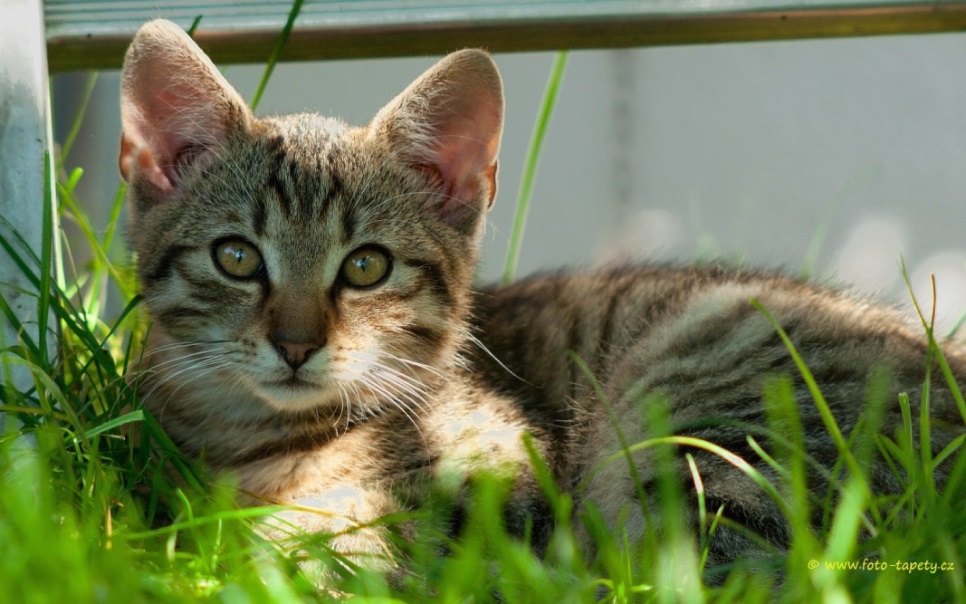 PředmětVÝTVARNÁ VÝCHOVA  Poznámky        Výtvarná výchovaDokončení téma: Kytka v květináči – kombinovaná technika.Hodnocení, výstavka prací ve třídě.Pomůcky: výkres, voskovky či pastelky, lepidlo, nůžky, 1 špejle.Informace